~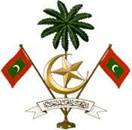 ~~~~ޑިޕާޓްމަންޓް އޮފް ޖުޑީޝަލް އެޑްމިނިސްޓްރޭޝަން             މާލެ           ދިވެހިރާއްޖެޑިޕާޓްމަންޓް އޮފް ޖުޑީޝަލް އެޑްމިނިސްޓްރޭޝަން             މާލެ           ދިވެހިރާއްޖެޑިޕާޓްމަންޓް އޮފް ޖުޑީޝަލް އެޑްމިނިސްޓްރޭޝަން             މާލެ           ދިވެހިރާއްޖެތަރުޖަމާނުގެ އިޤުރާރުތަރުޖަމާނުގެ އިޤުރާރުތަރުޖަމާނުގެ އިޤުރާރުތަރުޖަމާނުގެ އިޤުރާރުތަރުޖަމާނުގެ އިޤުރާރުތަރުޖަމާނުންގެ ދަފްތަރުގައި ރަޖިސްޓްރީވާ ފަރާތުގެ މަޢުލޫމާތުތަރުޖަމާނުންގެ ދަފްތަރުގައި ރަޖިސްޓްރީވާ ފަރާތުގެ މަޢުލޫމާތުތަރުޖަމާނުންގެ ދަފްތަރުގައި ރަޖިސްޓްރީވާ ފަރާތުގެ މަޢުލޫމާތުތަރުޖަމާނުންގެ ދަފްތަރުގައި ރަޖިސްޓްރީވާ ފަރާތުގެ މަޢުލޫމާތުތަރުޖަމާނުންގެ ދަފްތަރުގައި ރަޖިސްޓްރީވާ ފަރާތުގެ މަޢުލޫމާތުއަދާކުރާ ވަޒީފާ:ފުރިހަމަ ނަން: ވަޒީފާ އަދާކުރާތަން:ދާއިމީ އެޑްރެސް:އުފަން ތާރީޚް:އައި.ޑީ ކާޑު ނަންބަރު:އިޤުރާރުއިޤުރާރުއިޤުރާރުއިޤުރާރުއިޤުރާރުއަހުރެން، (ތަރުޖަމާނުގެ ފުރިހަމަ ނަން) (ދާއިމީ އެޑްރެސް) (އައިޑީ ނަންބަރު:......)، ޑިޕާޓްމަންޓް އޮފް ޖުޑީޝަލް އެޑްމިނިސްޓްރޭޝަންގައިވާ ތަރުޖަމާނުންގެ ދަފްތަރުގައި ރަޖިސްޓްރީވުމަށް ދީފައިވާ މަޢުލޫމާތަކީ، އަހުރެންނަށް އެނގޭ ޞައްޙަ މަޢުލޫމާތުގެ މައްޗަށް ބިނާކޮށް ދީފައިވާ ތެދު މަޢުލޫމާތުކަމަށް އިޤްރާރުވަމެވެ. އަހުރެން ދީފައިވާ އެއްވެސް މަޢުލޫމާތަކީ ޞައްޙަނޫން މަޢުލޫމާތެއްކަން އެނގިހުރެ، އެ މަޢުލޫމާތެއް ތަރުޖަމާނުންގެ ދަފްތަރުގައި ހިމަނާފައިވާކަން ހާމަވެއްޖެނަމަ، އަހުރެންނާމެދު ޤާނޫނީ ފިޔަވަޅު އެޅޭނެކަން އަހުރެންނަށް އެނގެއެވެ.އަހުރެން، (ތަރުޖަމާނުގެ ފުރިހަމަ ނަން) (ދާއިމީ އެޑްރެސް) (އައިޑީ ނަންބަރު:......)، ޑިޕާޓްމަންޓް އޮފް ޖުޑީޝަލް އެޑްމިނިސްޓްރޭޝަންގައިވާ ތަރުޖަމާނުންގެ ދަފްތަރުގައި ރަޖިސްޓްރީވުމަށް ދީފައިވާ މަޢުލޫމާތަކީ، އަހުރެންނަށް އެނގޭ ޞައްޙަ މަޢުލޫމާތުގެ މައްޗަށް ބިނާކޮށް ދީފައިވާ ތެދު މަޢުލޫމާތުކަމަށް އިޤްރާރުވަމެވެ. އަހުރެން ދީފައިވާ އެއްވެސް މަޢުލޫމާތަކީ ޞައްޙަނޫން މަޢުލޫމާތެއްކަން އެނގިހުރެ، އެ މަޢުލޫމާތެއް ތަރުޖަމާނުންގެ ދަފްތަރުގައި ހިމަނާފައިވާކަން ހާމަވެއްޖެނަމަ، އަހުރެންނާމެދު ޤާނޫނީ ފިޔަވަޅު އެޅޭނެކަން އަހުރެންނަށް އެނގެއެވެ.އަހުރެން، (ތަރުޖަމާނުގެ ފުރިހަމަ ނަން) (ދާއިމީ އެޑްރެސް) (އައިޑީ ނަންބަރު:......)، ޑިޕާޓްމަންޓް އޮފް ޖުޑީޝަލް އެޑްމިނިސްޓްރޭޝަންގައިވާ ތަރުޖަމާނުންގެ ދަފްތަރުގައި ރަޖިސްޓްރީވުމަށް ދީފައިވާ މަޢުލޫމާތަކީ، އަހުރެންނަށް އެނގޭ ޞައްޙަ މަޢުލޫމާތުގެ މައްޗަށް ބިނާކޮށް ދީފައިވާ ތެދު މަޢުލޫމާތުކަމަށް އިޤްރާރުވަމެވެ. އަހުރެން ދީފައިވާ އެއްވެސް މަޢުލޫމާތަކީ ޞައްޙަނޫން މަޢުލޫމާތެއްކަން އެނގިހުރެ، އެ މަޢުލޫމާތެއް ތަރުޖަމާނުންގެ ދަފްތަރުގައި ހިމަނާފައިވާކަން ހާމަވެއްޖެނަމަ، އަހުރެންނާމެދު ޤާނޫނީ ފިޔަވަޅު އެޅޭނެކަން އަހުރެންނަށް އެނގެއެވެ.އަހުރެން، (ތަރުޖަމާނުގެ ފުރިހަމަ ނަން) (ދާއިމީ އެޑްރެސް) (އައިޑީ ނަންބަރު:......)، ޑިޕާޓްމަންޓް އޮފް ޖުޑީޝަލް އެޑްމިނިސްޓްރޭޝަންގައިވާ ތަރުޖަމާނުންގެ ދަފްތަރުގައި ރަޖިސްޓްރީވުމަށް ދީފައިވާ މަޢުލޫމާތަކީ، އަހުރެންނަށް އެނގޭ ޞައްޙަ މަޢުލޫމާތުގެ މައްޗަށް ބިނާކޮށް ދީފައިވާ ތެދު މަޢުލޫމާތުކަމަށް އިޤްރާރުވަމެވެ. އަހުރެން ދީފައިވާ އެއްވެސް މަޢުލޫމާތަކީ ޞައްޙަނޫން މަޢުލޫމާތެއްކަން އެނގިހުރެ، އެ މަޢުލޫމާތެއް ތަރުޖަމާނުންގެ ދަފްތަރުގައި ހިމަނާފައިވާކަން ހާމަވެއްޖެނަމަ، އަހުރެންނާމެދު ޤާނޫނީ ފިޔަވަޅު އެޅޭނެކަން އަހުރެންނަށް އެނގެއެވެ.އަހުރެން، (ތަރުޖަމާނުގެ ފުރިހަމަ ނަން) (ދާއިމީ އެޑްރެސް) (އައިޑީ ނަންބަރު:......)، ޑިޕާޓްމަންޓް އޮފް ޖުޑީޝަލް އެޑްމިނިސްޓްރޭޝަންގައިވާ ތަރުޖަމާނުންގެ ދަފްތަރުގައި ރަޖިސްޓްރީވުމަށް ދީފައިވާ މަޢުލޫމާތަކީ، އަހުރެންނަށް އެނގޭ ޞައްޙަ މަޢުލޫމާތުގެ މައްޗަށް ބިނާކޮށް ދީފައިވާ ތެދު މަޢުލޫމާތުކަމަށް އިޤްރާރުވަމެވެ. އަހުރެން ދީފައިވާ އެއްވެސް މަޢުލޫމާތަކީ ޞައްޙަނޫން މަޢުލޫމާތެއްކަން އެނގިހުރެ، އެ މަޢުލޫމާތެއް ތަރުޖަމާނުންގެ ދަފްތަރުގައި ހިމަނާފައިވާކަން ހާމަވެއްޖެނަމަ، އަހުރެންނާމެދު ޤާނޫނީ ފިޔަވަޅު އެޅޭނެކަން އަހުރެންނަށް އެނގެއެވެ.ތާރީޚްތާރީޚްސޮއި:އިނގިލީގެ ނިޝާން:ސޮއި:އިނގިލީގެ ނިޝާން: